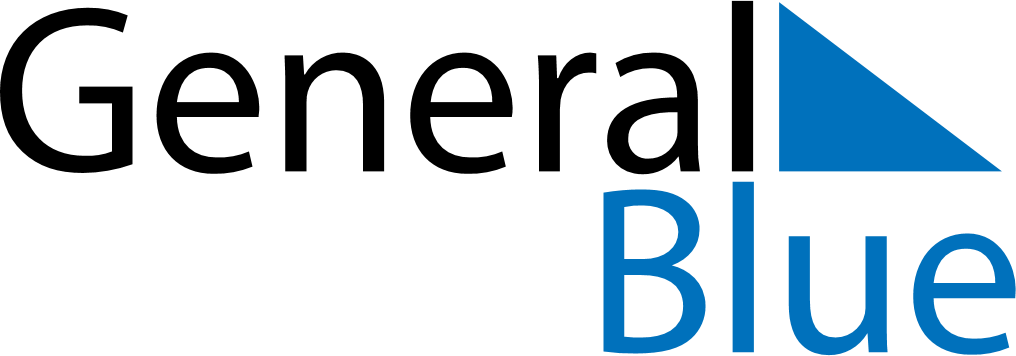 2026 – Q4Guadeloupe  2026 – Q4Guadeloupe  2026 – Q4Guadeloupe  2026 – Q4Guadeloupe  2026 – Q4Guadeloupe  OctoberOctoberOctoberOctoberOctoberOctoberOctoberSUNMONTUEWEDTHUFRISAT12345678910111213141516171819202122232425262728293031NovemberNovemberNovemberNovemberNovemberNovemberNovemberSUNMONTUEWEDTHUFRISAT123456789101112131415161718192021222324252627282930DecemberDecemberDecemberDecemberDecemberDecemberDecemberSUNMONTUEWEDTHUFRISAT12345678910111213141516171819202122232425262728293031Nov 1: All Saints’ DayNov 11: Armistice DayDec 25: Christmas Day